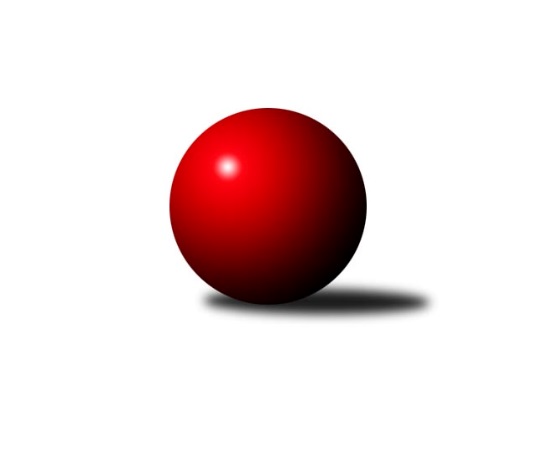 Č.5Ročník 2023/2024	19.5.2024 Východočeská divize 2023/2024Statistika 5. kolaTabulka družstev:		družstvo	záp	výh	rem	proh	skore	sety	průměr	body	plné	dorážka	chyby	1.	Č. Kostelec B	5	4	1	0	60 : 20 	(31.5 : 16.5)	2652	9	1806	846	37.4	2.	Náchod B	5	4	0	1	56 : 24 	(35.0 : 25.0)	2635	8	1811	825	34	3.	Hylváty A	5	3	1	1	48 : 32 	(34.0 : 26.0)	2666	7	1839	827	32	4.	D. Králové A	5	3	0	2	40 : 40 	(33.5 : 26.5)	2683	6	1846	837	38.2	5.	Nová Paka A	5	2	1	2	40 : 40 	(13.5 : 28.5)	2668	5	1841	827	31.6	6.	Vrchlabí A	5	2	1	2	36 : 44 	(30.5 : 27.5)	2589	5	1773	816	38.6	7.	Milovice A	5	2	0	3	38 : 42 	(30.0 : 30.0)	2594	4	1794	800	42.4	8.	Svitavy A	5	2	0	3	36 : 44 	(21.5 : 26.5)	2657	4	1820	838	33.6	9.	V. Mýto A	5	2	0	3	30 : 50 	(19.5 : 22.5)	2585	4	1762	823	31.4	10.	Dobruška A	5	1	1	3	32 : 48 	(25.5 : 32.5)	2680	3	1836	844	33	11.	Smiřice A	5	1	1	3	30 : 50 	(21.0 : 31.0)	2577	3	1771	806	41	12.	Rokytnice A	5	1	0	4	34 : 46 	(26.5 : 29.5)	2646	2	1811	835	27.8Tabulka doma:		družstvo	záp	výh	rem	proh	skore	sety	průměr	body	maximum	minimum	1.	Č. Kostelec B	3	3	0	0	40 : 8 	(23.0 : 11.0)	2816	6	2828	2808	2.	Náchod B	3	3	0	0	38 : 10 	(24.0 : 12.0)	2842	6	2931	2785	3.	Nová Paka A	3	2	1	0	32 : 16 	(7.5 : 10.5)	2586	5	2644	2501	4.	Hylváty A	3	2	1	0	30 : 18 	(19.0 : 17.0)	2674	5	2708	2644	5.	D. Králové A	2	2	0	0	22 : 10 	(15.0 : 9.0)	2696	4	2701	2691	6.	V. Mýto A	2	2	0	0	22 : 10 	(6.5 : 7.5)	2679	4	2689	2668	7.	Milovice A	3	2	0	1	28 : 20 	(20.0 : 16.0)	2553	4	2596	2495	8.	Smiřice A	3	1	1	1	22 : 26 	(14.0 : 14.0)	2671	3	2731	2617	9.	Rokytnice A	2	1	0	1	16 : 16 	(11.5 : 12.5)	2716	2	2782	2650	10.	Vrchlabí A	2	1	0	1	16 : 16 	(14.0 : 10.0)	2564	2	2585	2542	11.	Dobruška A	2	1	0	1	14 : 18 	(10.0 : 14.0)	2600	2	2723	2477	12.	Svitavy A	2	0	0	2	10 : 22 	(8.0 : 16.0)	2579	0	2610	2548Tabulka venku:		družstvo	záp	výh	rem	proh	skore	sety	průměr	body	maximum	minimum	1.	Svitavy A	3	2	0	1	26 : 22 	(13.5 : 10.5)	2683	4	2737	2632	2.	Č. Kostelec B	2	1	1	0	20 : 12 	(8.5 : 5.5)	2570	3	2646	2494	3.	Vrchlabí A	3	1	1	1	20 : 28 	(16.5 : 17.5)	2598	3	2663	2528	4.	Hylváty A	2	1	0	1	18 : 14 	(15.0 : 9.0)	2663	2	2722	2603	5.	Náchod B	2	1	0	1	18 : 14 	(11.0 : 13.0)	2532	2	2590	2474	6.	D. Králové A	3	1	0	2	18 : 30 	(18.5 : 17.5)	2678	2	2747	2585	7.	Dobruška A	3	0	1	2	18 : 30 	(15.5 : 18.5)	2707	1	2798	2606	8.	Rokytnice A	3	0	0	3	18 : 30 	(15.0 : 17.0)	2623	0	2630	2617	9.	Milovice A	2	0	0	2	10 : 22 	(10.0 : 14.0)	2615	0	2770	2460	10.	Nová Paka A	2	0	0	2	8 : 24 	(6.0 : 18.0)	2709	0	2751	2667	11.	Smiřice A	2	0	0	2	8 : 24 	(7.0 : 17.0)	2530	0	2587	2473	12.	V. Mýto A	3	0	0	3	8 : 40 	(13.0 : 15.0)	2554	0	2735	2455Tabulka podzimní části:		družstvo	záp	výh	rem	proh	skore	sety	průměr	body	doma	venku	1.	Č. Kostelec B	5	4	1	0	60 : 20 	(31.5 : 16.5)	2652	9 	3 	0 	0 	1 	1 	0	2.	Náchod B	5	4	0	1	56 : 24 	(35.0 : 25.0)	2635	8 	3 	0 	0 	1 	0 	1	3.	Hylváty A	5	3	1	1	48 : 32 	(34.0 : 26.0)	2666	7 	2 	1 	0 	1 	0 	1	4.	D. Králové A	5	3	0	2	40 : 40 	(33.5 : 26.5)	2683	6 	2 	0 	0 	1 	0 	2	5.	Nová Paka A	5	2	1	2	40 : 40 	(13.5 : 28.5)	2668	5 	2 	1 	0 	0 	0 	2	6.	Vrchlabí A	5	2	1	2	36 : 44 	(30.5 : 27.5)	2589	5 	1 	0 	1 	1 	1 	1	7.	Milovice A	5	2	0	3	38 : 42 	(30.0 : 30.0)	2594	4 	2 	0 	1 	0 	0 	2	8.	Svitavy A	5	2	0	3	36 : 44 	(21.5 : 26.5)	2657	4 	0 	0 	2 	2 	0 	1	9.	V. Mýto A	5	2	0	3	30 : 50 	(19.5 : 22.5)	2585	4 	2 	0 	0 	0 	0 	3	10.	Dobruška A	5	1	1	3	32 : 48 	(25.5 : 32.5)	2680	3 	1 	0 	1 	0 	1 	2	11.	Smiřice A	5	1	1	3	30 : 50 	(21.0 : 31.0)	2577	3 	1 	1 	1 	0 	0 	2	12.	Rokytnice A	5	1	0	4	34 : 46 	(26.5 : 29.5)	2646	2 	1 	0 	1 	0 	0 	3Tabulka jarní části:		družstvo	záp	výh	rem	proh	skore	sety	průměr	body	doma	venku	1.	Smiřice A	0	0	0	0	0 : 0 	(0.0 : 0.0)	0	0 	0 	0 	0 	0 	0 	0 	2.	Dobruška A	0	0	0	0	0 : 0 	(0.0 : 0.0)	0	0 	0 	0 	0 	0 	0 	0 	3.	Rokytnice A	0	0	0	0	0 : 0 	(0.0 : 0.0)	0	0 	0 	0 	0 	0 	0 	0 	4.	D. Králové A	0	0	0	0	0 : 0 	(0.0 : 0.0)	0	0 	0 	0 	0 	0 	0 	0 	5.	Vrchlabí A	0	0	0	0	0 : 0 	(0.0 : 0.0)	0	0 	0 	0 	0 	0 	0 	0 	6.	Č. Kostelec B	0	0	0	0	0 : 0 	(0.0 : 0.0)	0	0 	0 	0 	0 	0 	0 	0 	7.	Nová Paka A	0	0	0	0	0 : 0 	(0.0 : 0.0)	0	0 	0 	0 	0 	0 	0 	0 	8.	Milovice A	0	0	0	0	0 : 0 	(0.0 : 0.0)	0	0 	0 	0 	0 	0 	0 	0 	9.	Hylváty A	0	0	0	0	0 : 0 	(0.0 : 0.0)	0	0 	0 	0 	0 	0 	0 	0 	10.	Svitavy A	0	0	0	0	0 : 0 	(0.0 : 0.0)	0	0 	0 	0 	0 	0 	0 	0 	11.	V. Mýto A	0	0	0	0	0 : 0 	(0.0 : 0.0)	0	0 	0 	0 	0 	0 	0 	0 	12.	Náchod B	0	0	0	0	0 : 0 	(0.0 : 0.0)	0	0 	0 	0 	0 	0 	0 	0 Zisk bodů pro družstvo:		jméno hráče	družstvo	body	zápasy	v %	dílčí body	sety	v %	1.	Martin Prošvic 	V. Mýto A 	10	/	5	(100%)		/		(%)	2.	Jiří Doucha ml.	Náchod B 	10	/	5	(100%)		/		(%)	3.	Jaroslav Špicner 	Náchod B 	10	/	5	(100%)		/		(%)	4.	Michal Vlček 	Č. Kostelec B 	10	/	5	(100%)		/		(%)	5.	Mikuláš Martinec 	Náchod B 	8	/	4	(100%)		/		(%)	6.	Daniel Bouda 	Č. Kostelec B 	8	/	4	(100%)		/		(%)	7.	Ladislav Zívr 	D. Králové A 	8	/	5	(80%)		/		(%)	8.	Václav Souček 	Milovice A 	8	/	5	(80%)		/		(%)	9.	Zdeněk Kaplan 	Hylváty A 	8	/	5	(80%)		/		(%)	10.	Michal Balcar 	Dobruška A 	8	/	5	(80%)		/		(%)	11.	Petr Linhart 	Č. Kostelec B 	8	/	5	(80%)		/		(%)	12.	Petr Mařas 	Rokytnice A 	8	/	5	(80%)		/		(%)	13.	Miloslav Vik 	Milovice A 	8	/	5	(80%)		/		(%)	14.	Tomáš Adamů 	Č. Kostelec B 	6	/	4	(75%)		/		(%)	15.	Vlastimil Krátký 	Svitavy A 	6	/	4	(75%)		/		(%)	16.	Michal Janeček 	Smiřice A 	6	/	4	(75%)		/		(%)	17.	Lukáš Fanc 	Dobruška A 	6	/	5	(60%)		/		(%)	18.	Tomáš Pražák 	Hylváty A 	6	/	5	(60%)		/		(%)	19.	Roman Václavek 	Dobruška A 	6	/	5	(60%)		/		(%)	20.	Miroslav Včeliš 	Milovice A 	6	/	5	(60%)		/		(%)	21.	Vojtěch Morávek 	Hylváty A 	6	/	5	(60%)		/		(%)	22.	Slavomír Trepera 	Rokytnice A 	6	/	5	(60%)		/		(%)	23.	Petr Janeček 	D. Králové A 	6	/	5	(60%)		/		(%)	24.	Zdeněk Dokoupil 	Svitavy A 	6	/	5	(60%)		/		(%)	25.	Jakub Zelinka 	Svitavy A 	6	/	5	(60%)		/		(%)	26.	Jan Mařas 	Rokytnice A 	6	/	5	(60%)		/		(%)	27.	Jan Ringel 	Nová Paka A 	6	/	5	(60%)		/		(%)	28.	Jiří Bajer 	Nová Paka A 	6	/	5	(60%)		/		(%)	29.	Jan Šmidrkal 	Nová Paka A 	6	/	5	(60%)		/		(%)	30.	Michal Rolf 	Vrchlabí A 	4	/	2	(100%)		/		(%)	31.	Pavel Gracias 	Vrchlabí A 	4	/	2	(100%)		/		(%)	32.	Dobroslav Lánský 	Nová Paka A 	4	/	2	(100%)		/		(%)	33.	Josef Ledajaks 	V. Mýto A 	4	/	2	(100%)		/		(%)	34.	Jan Volf 	Rokytnice A 	4	/	3	(67%)		/		(%)	35.	Martin Děkan 	Dobruška A 	4	/	3	(67%)		/		(%)	36.	Michal Sirový 	D. Králové A 	4	/	4	(50%)		/		(%)	37.	Jan Chleboun 	V. Mýto A 	4	/	4	(50%)		/		(%)	38.	Tomáš Kincl 	Č. Kostelec B 	4	/	4	(50%)		/		(%)	39.	Kamil Mýl 	Č. Kostelec B 	4	/	4	(50%)		/		(%)	40.	Dalibor Chráska 	Č. Kostelec B 	4	/	4	(50%)		/		(%)	41.	Martin Kamenický 	Smiřice A 	4	/	5	(40%)		/		(%)	42.	Libor Čaban 	Hylváty A 	4	/	5	(40%)		/		(%)	43.	Andrea Sochorová 	Vrchlabí A 	4	/	5	(40%)		/		(%)	44.	Tomáš Doucha 	Náchod B 	4	/	5	(40%)		/		(%)	45.	Vlastimil Hruška 	Milovice A 	4	/	5	(40%)		/		(%)	46.	Martin Šnytr 	D. Králové A 	4	/	5	(40%)		/		(%)	47.	Milan Novák 	Svitavy A 	4	/	5	(40%)		/		(%)	48.	Josef Kupka 	Dobruška A 	4	/	5	(40%)		/		(%)	49.	Martin Maršík 	Vrchlabí A 	4	/	5	(40%)		/		(%)	50.	Martin Kučera 	Svitavy A 	4	/	5	(40%)		/		(%)	51.	Martin Ivan 	Smiřice A 	4	/	5	(40%)		/		(%)	52.	Aleš Tichý 	Náchod B 	4	/	5	(40%)		/		(%)	53.	Tomáš Kyndl 	V. Mýto A 	4	/	5	(40%)		/		(%)	54.	Anthony Šípek 	Hylváty A 	2	/	1	(100%)		/		(%)	55.	Martin Matějček 	Smiřice A 	2	/	1	(100%)		/		(%)	56.	Roman Sýs 	Vrchlabí A 	2	/	1	(100%)		/		(%)	57.	Vladimír Cerman 	Vrchlabí A 	2	/	1	(100%)		/		(%)	58.	Tereza Venclová 	Vrchlabí A 	2	/	1	(100%)		/		(%)	59.	Milan Ringel 	Nová Paka A 	2	/	2	(50%)		/		(%)	60.	Milan Januška 	Hylváty A 	2	/	2	(50%)		/		(%)	61.	Danny Tuček 	Náchod B 	2	/	2	(50%)		/		(%)	62.	Václav Šmída 	Smiřice A 	2	/	2	(50%)		/		(%)	63.	Štěpán Stránský 	Vrchlabí A 	2	/	2	(50%)		/		(%)	64.	Lukáš Blažej 	D. Králové A 	2	/	2	(50%)		/		(%)	65.	Zdeněk Novotný st.	Rokytnice A 	2	/	2	(50%)		/		(%)	66.	Lukáš Trýzna 	Vrchlabí A 	2	/	3	(33%)		/		(%)	67.	David Jaroš 	Milovice A 	2	/	3	(33%)		/		(%)	68.	Jaromír Erlebach 	Nová Paka A 	2	/	3	(33%)		/		(%)	69.	Jiří Hroneš 	Smiřice A 	2	/	3	(33%)		/		(%)	70.	Miroslav Cupal 	Smiřice A 	2	/	4	(25%)		/		(%)	71.	Jiří Rejl 	D. Králové A 	2	/	4	(25%)		/		(%)	72.	Daniel Majer 	Náchod B 	2	/	4	(25%)		/		(%)	73.	Michal Dvořáček 	Svitavy A 	2	/	4	(25%)		/		(%)	74.	Jan Janeček 	D. Králové A 	2	/	5	(20%)		/		(%)	75.	Milan Valášek 	Rokytnice A 	2	/	5	(20%)		/		(%)	76.	Dana Viková 	Milovice A 	2	/	5	(20%)		/		(%)	77.	Pavel Hanout 	Rokytnice A 	2	/	5	(20%)		/		(%)	78.	Filip Matouš 	Vrchlabí A 	2	/	5	(20%)		/		(%)	79.	Vojtěch Kazda 	Nová Paka A 	2	/	5	(20%)		/		(%)	80.	Erik Folta 	Nová Paka A 	0	/	1	(0%)		/		(%)	81.	Radoslav Dušek 	Milovice A 	0	/	1	(0%)		/		(%)	82.	Jana Votočková 	Vrchlabí A 	0	/	1	(0%)		/		(%)	83.	Martina Fejfarová 	Vrchlabí A 	0	/	1	(0%)		/		(%)	84.	Petr Havlík 	Dobruška A 	0	/	1	(0%)		/		(%)	85.	Klára Kovářová 	Svitavy A 	0	/	1	(0%)		/		(%)	86.	Karel Josef 	Smiřice A 	0	/	1	(0%)		/		(%)	87.	Tomáš Jeníček 	Dobruška A 	0	/	1	(0%)		/		(%)	88.	Jan Bajer 	Nová Paka A 	0	/	1	(0%)		/		(%)	89.	Milan Hašek 	Dobruška A 	0	/	1	(0%)		/		(%)	90.	Tomáš Nosek 	Milovice A 	0	/	1	(0%)		/		(%)	91.	Jiří Slavík 	Dobruška A 	0	/	1	(0%)		/		(%)	92.	Josef Lejp 	Dobruška A 	0	/	3	(0%)		/		(%)	93.	Jaroslav Stráník 	V. Mýto A 	0	/	4	(0%)		/		(%)	94.	Václav Perchlík st.	V. Mýto A 	0	/	5	(0%)		/		(%)	95.	Milan Vencl 	Hylváty A 	0	/	5	(0%)		/		(%)	96.	Milan Dastych 	V. Mýto A 	0	/	5	(0%)		/		(%)	97.	Radek Urgela 	Smiřice A 	0	/	5	(0%)		/		(%)Průměry na kuželnách:		kuželna	průměr	plné	dorážka	chyby	výkon na hráče	1.	SKK Nachod, 1-4	2801	1909	891	28.8	(466.9)	2.	Č. Kostelec, 1-2	2771	1872	899	35.8	(461.9)	3.	Rokytnice, 1-2	2707	1845	862	25.0	(451.2)	4.	Smiřice, 1-2	2670	1829	841	41.2	(445.1)	5.	Vysoké Mýto, 1-2	2652	1807	845	24.3	(442.1)	6.	Dvůr Králové, 1-2	2652	1806	846	31.5	(442.0)	7.	Dobruška, 1-2	2642	1806	835	36.5	(440.3)	8.	Hylváty, 1-2	2637	1803	834	33.2	(439.6)	9.	Svitavy, 1-2	2616	1819	797	39.3	(436.0)	10.	Vrchlabí, 1-4	2547	1731	815	34.0	(424.6)	11.	Nová Paka, 1-2	2527	1749	778	42.2	(421.3)	12.	Milovice, 1-2	2522	1750	771	42.7	(420.4)Nejlepší výkony na kuželnách:SKK Nachod, 1-4Náchod B	2931	3. kolo	Mikuláš Martinec 	Náchod B	519	3. koloNáchod B	2809	1. kolo	Jaroslav Špicner 	Náchod B	509	3. koloDobruška A	2798	1. kolo	Mikuláš Martinec 	Náchod B	508	5. koloNáchod B	2785	5. kolo	Roman Václavek 	Dobruška A	498	1. koloNová Paka A	2751	3. kolo	Aleš Tichý 	Náchod B	494	1. koloV. Mýto A	2735	5. kolo	Jan Bajer 	Nová Paka A	484	3. kolo		. kolo	Jaroslav Špicner 	Náchod B	484	1. kolo		. kolo	Jiří Doucha ml.	Náchod B	483	3. kolo		. kolo	Jaroslav Stráník 	V. Mýto A	483	5. kolo		. kolo	Jiří Doucha ml.	Náchod B	479	5. koloČ. Kostelec, 1-2Č. Kostelec B	2828	1. kolo	Kamil Mýl 	Č. Kostelec B	501	1. koloČ. Kostelec B	2813	3. kolo	Miloslav Vik 	Milovice A	499	5. koloČ. Kostelec B	2808	5. kolo	Petr Linhart 	Č. Kostelec B	496	5. koloMilovice A	2770	5. kolo	Petr Linhart 	Č. Kostelec B	494	3. koloD. Králové A	2747	1. kolo	Tomáš Adamů 	Č. Kostelec B	493	3. koloVrchlabí A	2663	3. kolo	Petr Linhart 	Č. Kostelec B	492	1. kolo		. kolo	Martin Šnytr 	D. Králové A	489	1. kolo		. kolo	Michal Vlček 	Č. Kostelec B	484	5. kolo		. kolo	Ladislav Zívr 	D. Králové A	483	1. kolo		. kolo	Tomáš Adamů 	Č. Kostelec B	469	5. koloRokytnice, 1-2Rokytnice A	2782	5. kolo	Petr Mařas 	Rokytnice A	493	5. koloDobruška A	2716	5. kolo	Michal Dvořáček 	Svitavy A	492	3. koloSvitavy A	2680	3. kolo	Jan Volf 	Rokytnice A	485	5. koloRokytnice A	2650	3. kolo	Petr Mařas 	Rokytnice A	484	3. kolo		. kolo	Lukáš Fanc 	Dobruška A	477	5. kolo		. kolo	Slavomír Trepera 	Rokytnice A	477	5. kolo		. kolo	Milan Novák 	Svitavy A	474	3. kolo		. kolo	Milan Valášek 	Rokytnice A	461	5. kolo		. kolo	Josef Kupka 	Dobruška A	460	5. kolo		. kolo	Jiří Slavík 	Dobruška A	454	5. koloSmiřice, 1-2Svitavy A	2737	1. kolo	Martin Kamenický 	Smiřice A	494	5. koloSmiřice A	2731	5. kolo	Michal Janeček 	Smiřice A	488	5. koloNová Paka A	2667	5. kolo	Miroslav Cupal 	Smiřice A	479	3. koloSmiřice A	2664	1. kolo	Martin Kučera 	Svitavy A	479	1. koloSmiřice A	2617	3. kolo	Martin Matějček 	Smiřice A	474	5. koloDobruška A	2606	3. kolo	Jakub Zelinka 	Svitavy A	471	1. kolo		. kolo	Roman Václavek 	Dobruška A	468	3. kolo		. kolo	Michal Janeček 	Smiřice A	463	1. kolo		. kolo	Jiří Bajer 	Nová Paka A	461	5. kolo		. kolo	Milan Novák 	Svitavy A	458	1. koloVysoké Mýto, 1-2V. Mýto A	2689	2. kolo	Martin Prošvic 	V. Mýto A	478	4. koloV. Mýto A	2668	4. kolo	Tomáš Kyndl 	V. Mýto A	477	4. koloSvitavy A	2632	4. kolo	Milan Novák 	Svitavy A	472	4. koloRokytnice A	2622	2. kolo	Martin Prošvic 	V. Mýto A	469	2. kolo		. kolo	Milan Valášek 	Rokytnice A	465	2. kolo		. kolo	Josef Ledajaks 	V. Mýto A	460	2. kolo		. kolo	Tomáš Kyndl 	V. Mýto A	459	2. kolo		. kolo	Zdeněk Dokoupil 	Svitavy A	450	4. kolo		. kolo	Petr Mařas 	Rokytnice A	449	2. kolo		. kolo	Jaroslav Stráník 	V. Mýto A	448	2. koloDvůr Králové, 1-2D. Králové A	2701	4. kolo	Martin Šnytr 	D. Králové A	484	4. koloD. Králové A	2691	2. kolo	Ladislav Zívr 	D. Králové A	484	4. koloRokytnice A	2630	4. kolo	Michal Janeček 	Smiřice A	463	2. koloSmiřice A	2587	2. kolo	Petr Janeček 	D. Králové A	463	2. kolo		. kolo	Martin Šnytr 	D. Králové A	460	2. kolo		. kolo	Michal Sirový 	D. Králové A	460	2. kolo		. kolo	Slavomír Trepera 	Rokytnice A	452	4. kolo		. kolo	Jiří Rejl 	D. Králové A	447	2. kolo		. kolo	Jan Volf 	Rokytnice A	447	4. kolo		. kolo	Petr Mařas 	Rokytnice A	446	4. koloDobruška, 1-2Dobruška A	2723	4. kolo	Zdeněk Kaplan 	Hylváty A	479	4. koloHylváty A	2722	4. kolo	Michal Balcar 	Dobruška A	478	4. koloČ. Kostelec B	2646	2. kolo	Josef Kupka 	Dobruška A	472	4. koloDobruška A	2477	2. kolo	Roman Václavek 	Dobruška A	465	2. kolo		. kolo	Roman Václavek 	Dobruška A	464	4. kolo		. kolo	Petr Linhart 	Č. Kostelec B	461	2. kolo		. kolo	Vojtěch Morávek 	Hylváty A	460	4. kolo		. kolo	Michal Balcar 	Dobruška A	458	2. kolo		. kolo	Martin Děkan 	Dobruška A	457	4. kolo		. kolo	Dalibor Chráska 	Č. Kostelec B	454	2. koloHylváty, 1-2Hylváty A	2708	1. kolo	Zdeněk Kaplan 	Hylváty A	488	1. koloHylváty A	2670	3. kolo	Michal Rolf 	Vrchlabí A	477	5. koloHylváty A	2644	5. kolo	Zdeněk Kaplan 	Hylváty A	472	5. koloRokytnice A	2617	1. kolo	Petr Mařas 	Rokytnice A	466	1. koloVrchlabí A	2602	5. kolo	Tomáš Pražák 	Hylváty A	466	3. koloD. Králové A	2585	3. kolo	Slavomír Trepera 	Rokytnice A	464	1. kolo		. kolo	Tomáš Pražák 	Hylváty A	464	1. kolo		. kolo	Libor Čaban 	Hylváty A	461	3. kolo		. kolo	Martin Maršík 	Vrchlabí A	461	5. kolo		. kolo	Milan Januška 	Hylváty A	459	3. koloSvitavy, 1-2D. Králové A	2703	5. kolo	Ladislav Zívr 	D. Králové A	512	5. koloSvitavy A	2610	5. kolo	Zdeněk Dokoupil 	Svitavy A	468	2. koloHylváty A	2603	2. kolo	Michal Sirový 	D. Králové A	461	5. koloSvitavy A	2548	2. kolo	Vojtěch Morávek 	Hylváty A	458	2. kolo		. kolo	Martin Kučera 	Svitavy A	453	5. kolo		. kolo	Jakub Zelinka 	Svitavy A	450	5. kolo		. kolo	Jakub Zelinka 	Svitavy A	449	2. kolo		. kolo	Zdeněk Dokoupil 	Svitavy A	446	5. kolo		. kolo	Lukáš Blažej 	D. Králové A	445	5. kolo		. kolo	Vlastimil Krátký 	Svitavy A	442	5. koloVrchlabí, 1-4Náchod B	2590	2. kolo	Michal Rolf 	Vrchlabí A	476	4. koloVrchlabí A	2585	4. kolo	Jaroslav Špicner 	Náchod B	466	2. koloVrchlabí A	2542	2. kolo	Vladimír Cerman 	Vrchlabí A	461	2. koloSmiřice A	2473	4. kolo	Martin Kamenický 	Smiřice A	460	4. kolo		. kolo	Filip Matouš 	Vrchlabí A	446	2. kolo		. kolo	Andrea Sochorová 	Vrchlabí A	444	2. kolo		. kolo	Lukáš Trýzna 	Vrchlabí A	438	4. kolo		. kolo	Mikuláš Martinec 	Náchod B	438	2. kolo		. kolo	Andrea Sochorová 	Vrchlabí A	437	4. kolo		. kolo	Miroslav Cupal 	Smiřice A	434	4. koloNová Paka, 1-2Nová Paka A	2644	1. kolo	Dalibor Chráska 	Č. Kostelec B	476	4. koloNová Paka A	2612	4. kolo	Daniel Bouda 	Č. Kostelec B	476	4. koloNová Paka A	2501	2. kolo	Jiří Bajer 	Nová Paka A	474	4. koloČ. Kostelec B	2494	4. kolo	Vojtěch Kazda 	Nová Paka A	451	4. koloMilovice A	2460	2. kolo	Vojtěch Kazda 	Nová Paka A	451	1. koloV. Mýto A	2455	1. kolo	Jan Ringel 	Nová Paka A	448	1. kolo		. kolo	Miloslav Vik 	Milovice A	447	2. kolo		. kolo	Jiří Bajer 	Nová Paka A	445	1. kolo		. kolo	Václav Souček 	Milovice A	444	2. kolo		. kolo	Jan Šmidrkal 	Nová Paka A	441	1. koloMilovice, 1-2Milovice A	2596	3. kolo	Václav Souček 	Milovice A	453	4. koloMilovice A	2568	4. kolo	Václav Souček 	Milovice A	452	3. koloVrchlabí A	2528	1. kolo	Miroslav Včeliš 	Milovice A	446	4. koloMilovice A	2495	1. kolo	Filip Matouš 	Vrchlabí A	445	1. koloNáchod B	2474	4. kolo	Miloslav Vik 	Milovice A	442	1. koloV. Mýto A	2472	3. kolo	Miloslav Vik 	Milovice A	441	3. kolo		. kolo	Václav Souček 	Milovice A	440	1. kolo		. kolo	David Jaroš 	Milovice A	439	3. kolo		. kolo	Jana Votočková 	Vrchlabí A	436	1. kolo		. kolo	Mikuláš Martinec 	Náchod B	433	4. koloČetnost výsledků:	8.0 : 8.0	3x	6.0 : 10.0	2x	4.0 : 12.0	5x	16.0 : 0.0	1x	14.0 : 2.0	3x	12.0 : 4.0	8x	10.0 : 6.0	8x